STATE OF MAINEDepartment of Marine ResourcesBureau of Marine Patrol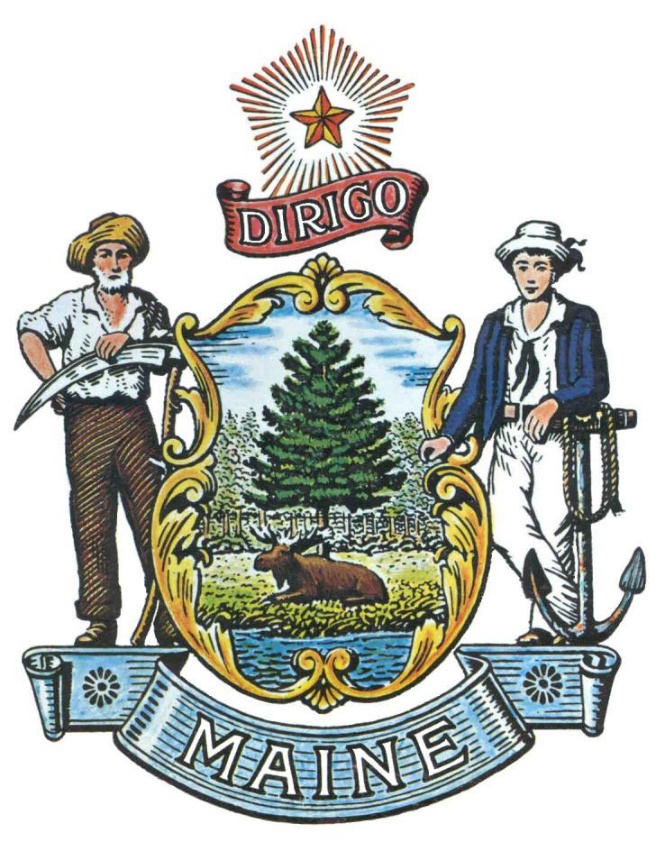 RFP# 202311231Aluminum Law Enforcement Dive BoatTABLE OF CONTENTSPUBLIC NOTICE*************************************************State of MaineDepartment of Marine ResourcesRFP# 202311231Aluminum Law Enforcement Dive BoatThe State of Maine is seeking proposals for one 23–26-foot aluminum law enforcement dive boat. The vessel shall be a production vessel of proven design meeting or exceeding the specifications outlined in this RFP.A copy of the RFP, as well as the Question & Answer Summary and all amendments related to the RFP, can be obtained at: https://www.maine.gov/dafs/bbm/procurementservices/vendors/rfps Proposals must be submitted to the State of Maine Division of Procurement Services, via e-mail, at: Proposals@maine.gov. Proposal submissions must be received no later than 11:59 p.m., local time, on January 19, 2024.  Proposals will be opened the following business day. Proposals not submitted to the Division of Procurement Services’ aforementioned e-mail address by the aforementioned deadline will not be considered for contract award.*************************************************RFP DEFINITIONS/ACRONYMSThe following terms and acronyms shall have the meaning indicated below as referenced in this RFP:State of Maine - Department of Marine ResourcesBureau of Marine PatrolRFP# 202311231Aluminum Law Enforcement Dive BoatPART I	INTRODUCTIONPurpose and BackgroundThe Department of Marine Resources (Department) is seeking proposals to provide a 23-26 foot Law Enforcement Dive Boat, as defined in this Request for Proposal (RFP) document. This document provides instructions for submitting proposals; the procedure and criteria by which the awarded Bidder will be selected; and the contractual terms, which will govern the relationship between the State of Maine (State) and the awarded Bidder.The Department is the only State agency in Maine that operates a fleet of coastal patrol vessels staffed by trained and fully accredited law enforcement officers. The Department’s officers are statutorily and routinely tasked with fisheries law enforcement, boating safety patrols, coastal search and rescue, and maritime security missions. Officers are frequently called upon to assist other law enforcement agencies and the U.S. Coast Guard with a variety of waterborne and dive missions on coastal and offshore waters.The Department currently operates a 21-foot Boston Whaler with a hard-top, center console, open cockpit boat design. This design has proven to be ineffective in inclement weather as the addition of a remotely operated vehicle and multibeam sonar, requiring computer equipment, is consistently used in dive operations.The current dive vessel was manufactured in 1996. Due to the age, condition, and the increased maintenance and repair, the Department is planning to replace this vessel with a platform capable of serving several functions and operating in a multitude of environmental conditions. In order to provide a safe, effective, and comfortable platform for officers/divers operating on Maine’s coastal waters, the Department has identified an aluminum outboard powered vessel with an enclosed cabin as the ideal replacement platform. The intended vessel shall include, at minimum, the following features: an aluminum hull and top, enclosed cabin area, deck space with diver access, shock mitigating seats, a marine navigation electronics package, twin marine rated gasoline fueled outboard engines, minimum 100 gallon in-deck fuel tank, commercial grade 5086 alloy aluminum construction throughout, and appropriately sized aluminum I-beam boat trailer. The specified vessel will be required to be both durable and commercial grade, esthetically pleasing in the opinion of the Department, and be of such design as to facilitate the safety and efficiency of the type of activity and work performed by Maine Marine Patrol Officers/Divers.General ProvisionsFrom the time the RFP is issued until award notification is made, all contact with the State regarding the RFP must be made through the RFP Coordinator.  No other person/State employee is empowered to make binding statements regarding the RFP. Violation of this provision may lead to disqualification from the bidding process, at the State’s discretion.Issuance of the RFP does not commit the Department to issue an award or to pay expenses incurred by a Bidder in the preparation of a response to the RFP. This includes attendance at personal interviews or other meetings and software or system demonstrations, where applicable.All proposals must adhere to the instructions and format requirements outlined in the RFP and all written supplements and amendments (such as the Summary of Questions and Answers), issued by the Department.  Proposals are to follow the format and respond to all questions and instructions specified below in the “Proposal Submission Requirements” section of the RFP.Bidders will take careful note that in evaluating a proposal submitted in response to the RFP, the Department will consider materials provided in the proposal, information obtained through interviews/presentations (if any), and internal Departmental information of previous contract history with the Bidder (if any). The Department also reserves the right to consider other reliable references and publicly available information in evaluating a Bidder’s experience and capabilities.The proposal must be signed by a person authorized to legally bind the Bidder and must contain a statement that the proposal and the pricing contained therein will remain valid and binding for a period of 180 days from the date and time of the bid opening.The RFP and the awarded Bidder’s proposal, including all appendices or attachments, will be the basis for the final contract, as determined by the Department.Following announcement of an award decision, all submissions in response to this RFP will be public records, available for public inspection pursuant to the State of Maine Freedom of Access Act (FOAA) (1 M.R.S. § 401 et seq.).The Department, at its sole discretion, reserves the right to recognize and waive minor informalities and irregularities found in proposals received in response to the RFP.All applicable laws, whether or not herein contained, are included by this reference.  It is the Bidder’s responsibility to determine the applicability and requirements of any such laws and to abide by them.Contract TermThe Department is seeking a cost-efficient proposal to provide services, as defined in the RFP, for the anticipated contract period defined in the table below.  Please note, the dates below are estimated and may be adjusted, as necessary, in order to comply with all procedural requirements associated with the RFP and the contracting process. The actual contract start date will be established by a completed and approved contract.The term of the anticipated contract, resulting from the RFP, is defined as follows:Number of AwardsThe Department anticipates making one (1) award as a result of the RFP process.PART II	SCOPE OF SERVICES TO BE PROVIDED	Intended UseThe following information outlines the intended use of the vessel to be purchased. The specified vessel is to be used for: Law enforcement dive operations, Fisheries and boating safety enforcement, Routine law enforcement vessel boardings, Safety and security patrols, and Search and rescue missions. The vessel will be routinely operated within the coastal waters of the State of Maine between throughout the entire year. The vessel will be operated, day and night, in all types of weather and sea conditions found along the Maine coast. 
The vessel will be trailered. The vessel must be able to be safely and legally trailered over the road by a half-ton pick-up truck. The vessel will routinely be operated by one or two officers, but may be used by a larger crew or to transport additional personnel.Vessel RequirementsThe following information outlines the general requirements of the vessel to be purchased; refer to the technical specifications in Appendix F for specific features, requirements, and equipment. The vessel shall be a newly constructed aluminum Law Enforcement Patrol Boat of proven design with a hull length of between 23-26 Feet and a 29’ maximum length-over-all. The selected Bidder shall have produced at least 10 similarly designed vessel within the last 5 years that have identical hull design characteristics with lengths between 21 and 33 feet, capable of speeds in excess of 40 knots. The similarly designed vessel shall be a production vessel of successful design meeting or exceeding the specifications outlined in this RFP; The vessel shall not be a prototype. The Department will not accept a prototype design or vessel and may require the bidder to provide proof of prior production vessels meeting the specifications.Prior production, vessel must have been designed for law enforcement or similar use, such as rapid response boats manufactured with the purpose and capability of military, law enforcement, or search & rescue missions. The vessel must be capable of operating safely in the weather and sea conditions normally found within the coastal waters of the State of Maine throughout the entire year.In addition to the specified length, the vessel shall have hull characteristics similarly designed to include: An overall maximum 9’ beam, 23” maximum draft, 18° transom dead rise, 32° forward deadrise, and A minimum of 84” longitudinal aft deck space.The vessel must be rapid response-type boat capable of being trailered safely over the road with a half-ton pick-up truck and must meet U.S. Department of Transportation and State of Maine Motor Vehicle law requirements pertaining to their transportation over public roadways without requiring permits for weight, width, or height. The vessel must be configured and equipped properly, allowing for it to be securely moored and/or docked for extended periods of time. The vessel must be capable of being safely operated by one (1) person but must accommodate a minimum of a two (6) person crew within an enclosed helm station. The helm station must be fully enclosed.The vessel shall provide adequate deck drainage to eliminate standing water while the vessel is underway or at rest. Water intrusion through deck drains or scuppers when at rest or underway is unacceptable.The vessel, in the option of the Department, will be of a style and design that will fit with the Department’s current fleet of patrol vessels and will be both esthetically pleasing and will professionally represent the Department. The vessel shall be fully constructed and designed around a high-endurance and high-performance commercial-grade 5086 alloy aluminum hull and structure.The hull, structure, equipment, and components shall be of commercial-grade, suitable for law enforcement/military duty as determined by the Department. The vessel shall incorporate in the hull design at minimum two (2) watertight bilge compartments, and provide for a self-bailing deck draining overboard and not into hull compartments.All equipment and furnishings provided and/or installed, as well as the construction of the vessel, shall conform to current naval architecture rules and American Boat & Yacht Council (ABYC) standards for a vessel of this size and class. https://abycinc.org/page/standards The vessel shall be capable of a minimum 40 knot speed when equipped with the specified gasoline powered, marine rated, outboard engines. The vessel design, construction, and outfitting will provide for a safe and comfortable platform and will allow for the onboard mobility of law enforcement officers when performing their assigned duties. Vessel hull construction techniques must include:Scantlings determined by utilizing ABS (American Bureau of Shipping) rules for High-Speed Naval CraftThe use of 5086 alloy aluminum, Full-height longitudinal hull stringers, Interlocking framing for hull reinforcement, Aluminum hull plates and framework pieces cut using a CNC (Computer Numerical Control) router for smooth and exact edges, The use of a hull jig to maintain straightness and accuracy during construction,Professional fit and finish; welded construction performed by AWS (American Welding Society) certified welders.Representatives of the Department shall have the right and be at liberty to inspect, with the cooperation of the selected Bidder, materials and workmanship of the proposed vessel, and shall have the right to reject materials and workmanship which do not conform to the specifications. Inspections, if any, shall take place during normal business hours.Whether or not an inspection is made, the selected Bidder shall not be relieved of any obligation to furnish material and workmanship strictly in accordance with specifications.Technical Specifications and Equipment RequirementsThe vessel shall be constructed to the minimum technical specifications and equipment detailed in Appendix F. DemoPrior to any award, the Department may request the top scoring Bidder(s) to arrange for a demonstration of a similar/like vessel that they have designed and constructed; if the Department so desires. The Bidder will make the location of these vessels known to the Department for such evaluation purposes.Sea TrialThe selected Bidder will provide a Sea Trial, if the Department so desires, and must allow for two (2) Maine Marine Patrol representatives to be present at the location of Bidder’s choice to accept product prior to shipment. If the trials and test reveal any failure of the vessel, the Bidder shall make corrective action and shall make all further sea trials and tests necessary to demonstrate compliance with the awarded contract.DeliveryA finished, ready for service, vessel must be delivered to a representative of the Maine Marine Patrol (or their designee) at the Maine Marine Patrol Watercraft Facility, 15 Vieno’s Run, Rockland, Maine 04841. The vessel must be delivered within nine (9) months of a signed service contract.PART III 	KEY RFP EVENTSQuestionsGeneral Instructions: It is the responsibility of all Bidders and other interested parties to examine the entire RFP and to seek clarification, in writing, if they do not understand any information or instructions.Bidders and other interested parties may use Appendix E (Submitted Questions Form) for submission of questions. The form is to be submitted as a WORD document.The Submitted Questions Form must be submitted, by e-mail, and received by the RFP Coordinator, identified on the cover page of the RFP, as soon as possible but no later than the date and time specified on the RFP cover page.Submitted Questions must include the RFP Number and Title in the subject line of the e-mail.  The Department assumes no liability for assuring accurate/complete/on time e-mail transmission and receipt.Question & Answer Summary: Responses to all questions will be compiled in writing and posted on the following website no later than seven (7) calendar days prior to the proposal due date: Division of Procurement Services RFP Page.  It is the responsibility of all interested parties to go to this website to obtain a copy of the Question & Answer Summary.  Only those answers issued in writing on this website will be considered binding.AmendmentsAll amendments released in regard to the RFP will also be posted on the following website: Division of Procurement Services RFP Page.  It is the responsibility of all interested parties to go to this website to obtain amendments.  Only those amendments posted on this website are considered binding.Submitting the ProposalProposals Due: Proposals must be received no later than 11:59 p.m. local time, on the date listed on the cover page of the RFP.  E-mails containing original proposal submissions, or any additional or revised proposal files, received after the 11:59 p.m. deadline will be rejected without exception.Delivery Instructions: E-mail proposal submissions are to be submitted to the State of Maine Division of Procurement Services at Proposals@maine.gov.Only proposal submissions received by e-mail will be considered.  The Department assumes no liability for assuring accurate/complete e-mail transmission and receipt.Proposal submission e-mails that are successfully received by the proposals@maine.gov inbox will receive an automatic reply stating as such.E-mails containing links to file sharing sites or online file repositories will not be accepted as submissions.  Only e-mail proposal submissions that have the actual requested files attached will be accepted.Encrypted e-mails received which require opening attachments and logging into a proprietary system will not be accepted as submissions. Please check with your organization’s Information Technology team to ensure that your security settings will not encrypt your proposal submission. File size limits are 25MB per e-mail.  Bidders may submit files separately across multiple e-mails, as necessary, due to file size concerns. All e-mails and files must be received by the due date and time listed above.Bidders are to insert the following into the subject line of their e-mail proposal submission: “RFP# 202311231 Proposal Submission – [Bidder’s Name]”Bidder’s proposal submissions are to be broken down into multiple files, with each file named as it is titled in bold below, and include:File 1 [Bidder’s Name] – Preliminary Information: PDF format preferredAppendix A (Proposal Cover Page)Appendix B (Debarment, Performance and Non-Collusion Certification)All required eligibility documentation stated in PART IV, Section I.File 2 [Bidder’s Name] – Organization Qualifications and Experience:PDF format preferredAppendix C (Organization Qualifications and Experience Form) and all required information and attachments stated in PART IV, Section II.File 3 [Bidder’s Name] – Proposed Services: PDF format preferredAppendix F and all required information and attachments stated in PART IV, Section III.File 4 [Bidder’s Name] – Cost Proposal:PDF format preferredAppendix D (Cost Proposal Form) and all required information and attachments stated in PART IV, Section IV.PART IV 	PROPOSAL SUBMISSION REQUIREMENTSThis section contains instructions for Bidders to use in preparing their proposals. The Department seeks detailed yet succinct responses that demonstrate the Bidder’s qualifications, experience, and ability to perform the requirements specified throughout the RFP.The Bidder’s proposal must follow the outline used below, including the numbering, section, and sub-section headings.  Failure to use the outline specified in PART IV, or failure to respond to all questions and instructions throughout the RFP, may result in the proposal being disqualified as non-responsive or receiving a reduced score. The Department, and its evaluation team, has sole discretion to determine whether a variance from the RFP specifications will result either in disqualification or reduction in scoring of a proposal.  Rephrasing of the content provided in the RFP will, at best, be considered minimally responsive.Bidders are not to provide additional attachments beyond those specified in the RFP for the purpose of extending their response. Additional materials not requested will not be considered part of the proposal and will not be evaluated. Include any forms provided in the submission package or reproduce those forms as closely as possible. All information must be presented in the same order and format as described in the RFP.Proposal Format and Contents Section I 	Preliminary Information (File #1)Proposal Cover PageBidders must complete Appendix A (Proposal Cover Page).  It is critical that the cover page show the specific information requested, including Bidder address(es) and other details listed.  The Proposal Cover Page must be dated and signed by a person authorized to enter into contracts on behalf of the Bidder.Debarment, Performance and Non-Collusion CertificationBidders must complete Appendix B (Debarment, Performance and Non-Collusion Certification Form). The Debarment, Performance and Non-Collusion Certification Form must be dated and signed by a person authorized to enter into contracts on behalf of the Bidder.Section II	Organization Qualifications and Experience (File #2)Overview of the OrganizationBidders must complete Appendix C (Qualifications and Experience Form) describing their qualifications and skills to provide the requested services in the RFP.  Bidders must include three examples of projects which demonstrate their experience and expertise in performing these services as well as highlighting the Bidder’s stated qualifications and skills.Subcontractors If subcontractors are to be used, Bidders must provide a list that specifies the name, address, phone number, contact person, and a brief description of the subcontractors’ organizational capacity and qualifications.  Litigation Bidders must attach a list of all current litigation in which the Bidder is named and a list of all closed cases that have closed within the past five (5) years in which the Bidder paid the claimant either as part of a settlement or by decree.  For each, list the entity bringing suit, the complaint, the accusation, amount, and outcome.Licensure/CertificationBidders must provide documentation of all applicable licensure/certification and specific credentials required to provide the proposed services of the RFP. This documentation may include:Naval Architect and Engineering accreditationAmerican Welding SocietyAmerican Boat & Yacht CouncilCertificate of Insurance Bidders must provide a certificate of insurance on a standard Acord form (or the equivalent) evidencing the Bidder’s general liability, professional liability and any other relevant liability insurance policies that might be associated with the proposed services.Section III 	Proposed Services (File #3)Services to be ProvidedDiscuss the Scope of Services referenced above in Part II of the RFP and what the Bidder will offer.  Give particular attention to describing the methods and resources you will use and how you will accomplish the tasks involved.  Also, describe how you will ensure expectations and/or desired outcomes as a result of these services will be achieved.  If subcontractors are involved, clearly identify the work each will perform.In addition, Bidders must complete Appendix F (Technical Specifications and Equipment Requirements Form).Implementation - Work PlanProvide a realistic work plan for the implementation of the program through the first contract period.  Display the work plan in a timeline chart.  Concisely describe each program development and implementation task, the month it will be carried out and the person or position responsible for each task.  If applicable, make note of all tasks to be delegated to subcontractors.Section IV	Cost Proposal (File #4)General InstructionsBidders must submit a cost proposal that covers the period starting February 14, 2024, and ending on August 30, 2024.The cost proposal must include the costs necessary for the Bidder to fully comply with the contract terms, conditions, and RFP requirements.No costs related to the preparation of the proposal for the RFP, or to the negotiation of the contract with the Department, may be included in the proposal.  Only costs to be incurred after the contract effective date that are specifically related to the implementation or operation of contracted services may be included.Cost Proposal Form InstructionsBidders must fill out Appendix D (Cost Proposal Form), following the instructions detailed here and in the form.   Failure to provide the requested information, and to follow the required cost proposal format provided, may result in the exclusion of the proposal from consideration, at the discretion of the Department.PART V	PROPOSAL EVALUATION AND SELECTIONEvaluation of the submitted proposals will be accomplished as follows:Evaluation Process - General InformationAn evaluation team, composed of qualified reviewers, will judge the merits of the proposals received in accordance with the criteria defined in the RFP.Officials responsible for making decisions on the award selection will ensure that the selection process accords equal opportunity and appropriate consideration to all who are capable of meeting the specifications.  The goals of the evaluation process are to ensure fairness and objectivity in review of the proposals and to ensure that the contract is awarded to the Bidder whose proposal provides the best value to the State of Maine.The Department reserves the right to communicate and/or schedule interviews/presentations with Bidders, if needed, to obtain clarification of information contained in the proposals received. The Department may revise the scores assigned in the initial evaluation to reflect those communications and/or interviews/presentations.  Changes to proposals, including updating or adding information, will not be permitted during any interview/presentation process and, therefore, Bidders must submit proposals that present their rates and other requested information as clearly and completely as possible.Scoring Weights and ProcessScoring Weights: The score will be based on a 100-point scale and will measure the degree to which each proposal meets the following criteria.Section I. 	Preliminary Information (No Points)	Includes all elements addressed above in Part IV, Section I.Section II.  	Organization Qualifications and Experience (15 points)	Includes all elements addressed above in Part IV, Section II.Section III.  	 Proposed Services (50 points)  Includes all elements addressed above in Part IV, Section III.Section IV. 	 Cost Proposal (35 points) Includes all elements addressed above in Part IV, Section IV.Scoring Process:  For proposals that demonstrate meeting the eligibility requirements in Section I, the evaluation team will use a consensus approach to evaluate and score Sections II & III above.  Members of the evaluation team will not score those sections individually but, instead, will arrive at a consensus as to assignment of points for each of those sections.  Sections IV, the Cost Proposal, will be scored as described below.Scoring the Cost Proposal: The total cost proposed for conducting all the functions specified in the RFP will be assigned a score according to a mathematical formula.  The lowest bid will be awarded 35 points.  Proposals with higher bids values will be awarded proportionately fewer points calculated in comparison with the lowest bid.The scoring formula is:(Lowest submitted cost proposal / Cost of proposal being scored) x 35 = pro-rated scoreNo Best and Final Offers: The State of Maine will not seek or accept a best and final offer (BAFO) from any Bidder in this procurement process.  All Bidders are expected to provide their best value pricing with the submission of their proposal.Negotiations:  The Department reserves the right to negotiate with the awarded Bidder to finalize a contract. Such negotiations may not significantly vary the content, nature or requirements of the proposal or the Department’s Request for Proposal to an extent that may affect the price of goods or services requested.  The Department reserves the right to terminate contract negotiations with an awarded Bidder who submits a proposed contract significantly different from the proposal they submitted in response to the advertised RFP.  In the event that an acceptable contract cannot be negotiated with the highest ranked Bidder, the Department may withdraw its award and negotiate with the next-highest ranked Bidder, and so on, until an acceptable contract has been finalized.  Alternatively, the Department may cancel the RFP, at its sole discretion.Selection and AwardThe final decision regarding the award of the contract will be made by representatives of the Department subject to approval by the State Procurement Review Committee.Notification of conditional award selection or non-selection will be made in writing by the Department.Issuance of the RFP in no way constitutes a commitment by the State of Maine to award a contract, to pay costs incurred in the preparation of a response to the RFP, or to pay costs incurred in procuring or contracting for services, supplies, physical space, personnel or any other costs incurred by the Bidder. The Department reserves the right to reject any and all proposals or to make multiple awards. Appeal of Contract Awards Any person aggrieved by the award decision that results from the RFP may appeal the decision to the Director of the Bureau of General Services in the manner prescribed in 5 M.R.S.A. § 1825-E and 18-554 Code of Maine Rules  Chapter 120.  The appeal must be in writing and filed with the Director of the Bureau of General Services, 9 State House Station, Augusta, Maine, 04333-0009 within 15 calendar days of receipt of notification of conditional contract award.PART VI	CONTRACT ADMINISTRATION AND CONDITIONSContract DocumentThe awarded Bidder will be required to execute a State of Maine Service Contract with appropriate riders as determined by the issuing department.  The complete set of standard State of Maine Service Contract documents, along with other forms and contract documents commonly used by the State, may be found on the Division of Procurement Services’ website at the following link: Division of Procurement Services Forms PageAllocation of funds is final upon successful negotiation and execution of the contract, subject to the review and approval of the State Procurement Review Committee.  Contracts are not considered fully executed and valid until approved by the State Procurement Review Committee and funds are encumbered.  No contract will be approved based on an RFP which has an effective date less than fourteen (14) calendar days after award notification to Bidders.  (Referenced in the regulations of the Department of Administrative and Financial Services, Chapter 110, § 3(B)(i).)This provision means that a contract cannot be effective until at least 14 calendar days after award notification.The State recognizes that the actual contract effective date depends upon completion of the RFP process, date of formal award notification, length of contract negotiation, and preparation and approval by the State Procurement Review Committee.  Any appeals to the Department’s award decision(s) may further postpone the actual contract effective date, depending upon the outcome.  The contract effective date listed in the RFP may need to be adjusted, if necessary, to comply with mandated requirements.In providing services and performing under the contract, the awarded Bidder must act as an independent contractor and not as an agent of the State of Maine.Standard State Contract ProvisionsContract AdministrationFollowing the award, a Contract Administrator from the Department will be appointed to assist with the development and administration of the contract and to act as administrator during the entire contract period.  Department staff will be available after the award to consult with the awarded Bidder in the finalization of the contract.Payments and Other ProvisionsThe State anticipates paying the Contractor on the basis of net 30 payment terms, upon the receipt of an accurate and acceptable invoice.  An invoice will be considered accurate and acceptable if it contains a reference to the State of Maine contract number, contains correct pricing information relative to the contract, and provides any required supporting documents, as applicable, and any other specific and agreed-upon requirements listed within the contract that results from the RFP.PART VII	LIST OF RFP APPENDICES AND RELATED DOCUMENTSAppendix A – Proposal Cover PageAppendix B – Debarment, Performance, and Non-Collusion CertificationAppendix C – Qualifications and Experience FormAppendix D – Cost Proposal FormAppendix E – Submitted Question FormAppendix F – Technical Specifications FormAPPENDIX AState of Maine Department of Marine ResourcesPROPOSAL COVER PAGERFP# 202311231Aluminum Law Enforcement Dive BoatThis proposal and the pricing structure contained herein will remain firm for a period of 180 days from the date and time of the bid opening.No personnel currently employed by the Department or any other State agency participated, either directly or indirectly, in any activities relating to the preparation of the Bidder’s proposal.No attempt has been made, or will be made, by the Bidder to induce any other person or firm to submit or not to submit a proposal.The above-named organization is the legal entity entering into the resulting contract with the Department if they are awarded the contract.The undersigned is authorized to enter contractual obligations on behalf of the above-named organization.To the best of my knowledge, all information provided in the enclosed proposal, both programmatic and financial, is complete and accurate at the time of submission.APPENDIX BState of Maine Department of Marine ResourcesDEBARMENT, PERFORMANCE, and NON-COLLUSION CERTIFICATIONRFP# 202311231Aluminum Law Enforcement Dive BoatBy signing this document, I certify to the best of my knowledge and belief that the aforementioned organization, its principals and any subcontractors named in this proposal:Are not presently debarred, suspended, proposed for debarment, and declared ineligible or voluntarily excluded from bidding or working on contracts issued by any governmental agency.Have not within three years of submitting the proposal for this contract been convicted of or had a civil judgment rendered against them for:Fraud or a criminal offense in connection with obtaining, attempting to obtain, or performing a federal, state, or local government transaction or contract.Violating Federal or State antitrust statutes or committing embezzlement, theft, forgery, bribery, falsification or destruction of records, making false statements, or receiving stolen property.Are not presently indicted for or otherwise criminally or civilly charged by a governmental entity (Federal, State or Local) with commission of any of the offenses enumerated in paragraph (b) of this certification.Have not within a three (3) year period preceding this proposal had one or more federal, state, or local government transactions terminated for cause or default.Have not entered into a prior understanding, agreement, or connection with any corporation, firm, or person submitting a response for the same materials, supplies, equipment, or services and this proposal is in all respects fair and without collusion or fraud. The above-mentioned entities understand and agree that collusive bidding is a violation of state and federal law and can result in fines, prison sentences, and civil damage awards.APPENDIX CState of Maine Department of Marine ResourcesQUALIFICATIONS and EXPERIENCE FORMRFP# 202311231Aluminum Law Enforcement Dive BoatAPPENDIX C (continued)APPENDIX C (continued)APPENDIX DState of Maine Department of Marine ResourcesCOST PROPOSAL FORMRFP# 202311231Aluminum Law Enforcement Dive BoatProposed cost to be broken down to the following categories:Please note: The proposed cost listed at the top of the page is the only figure that will be used in the calculation of points for cost proposal during evaluation. The breakdown of costs in the lower table is for informational purposes only. APPENDIX EState of Maine Department of Marine Resources SUBMITTED QUESTIONS FORMRFP# 202311231Aluminum Law Enforcement Dive Boat* If a question is not related to any section of the RFP, state “N/A” under “RFP Section & Page Number”.** Add additional rows, if necessary.APPENDIX FState of MaineDepartment of Marine ResourcesTECHNICAL SPECIFICATIONS AND EQUIPMENT REQUIREMENTS FORMRFP# 202311231Aluminum Law Enforcement Dive BoatThe proposed vessels shall be the manufacturer's current production model that meets or exceeds the following minimum technical specifications. All parts not specified shall be manufacturer’s best quality and shall conform in materials, design, or workmanship to the best practice. All parts shall be new and in no case will used, reconditioned, or obsolete parts be accepted.INSTRUCTIONS FOR COMPLETING TECHNICAL SPECIFICATION SHEETThe Specification Sheet represents the requirements and equipment for a single vessel. Each vessel purchased shall each meet these requirements.Please complete the checklist for technical specifications set forth below. Each Bidder must indicate whether it can meet the technical specifications by inserting an “Y” (Yes) or a “N” (No) next to each specification. The “Y” will demonstrate that the Bidder’s offering meets the technical specification. If a Bidder cannot meet a technical specification, then the Bidder must give an explanation for each exception and for equipment that is not available. If a Bidder’s offering includes equipment or specifications not addressed or significantly outside these technical specifications the Bidder is requested to provide a description or explanation for each instance. All explanations or additional descriptions must be provided in detail on a separate page(s).  Each instance shall include a justification as to why any alternative or additional equipment or deliverables will be as good as the equipment or deliverables described in the detailed specifications for desired items. A copy of the vendor specification proposal must be provided. Following these instructions is essential for proper bid evaluation.The following abbreviations must be used by interested Bidders:Y/N    Meeting/Not Meeting SpecificationNA    Not AvailableRFP CoordinatorAll communication regarding the RFP must be made through the RFP Coordinator identified below.Name: Colin MacDonald Title: Marine Patrol CaptainContact Information: colin.macdonald@maine.gov Submitted Questions DueAll questions must be received by the RFP Coordinator identified above by:Date: January 2, 2024, no later than 11:59 p.m., local timeProposal SubmissionProposals must be received by the Division of Procurement Services by:Submission Deadline: January 19, 2024, no later than 11:59 p.m., local time.Proposals must be submitted electronically to the following address:Electronic (e-mail) Submission Address: Proposals@maine.govPagePUBLIC NOTICE3RFP DEFINITIONS/ACRONYMS4PART I        INTRODUCTION5PURPOSE AND BACKGROUNDGENERAL PROVISIONSCONTRACT TERMSNUMBER OF AWARDSPART II        SCOPE OF SERVICES TO BE PROVIDED7PART III        KEY RFP EVENTS11QUESTIONSAMENDMENTSSUBMITTING THE PROPOSALPART IV       PROPOSAL SUBMISSION REQUIREMENTS13PART V        PROPOSAL EVALUATION AND SELECTION16EVALUATION PROCESS – GENERAL INFORMATION SCORING WEIGHTS AND PROCESSSELECTION AND AWARDAPPEAL OF CONTRACT AWARDSPART VI       CONTRACT ADMINISTRATION AND CONDITIONS18CONTRACT DOCUMENTSTANDARD STATE CONTRACT PROVISIONSPART VII        RFP APPENDICES AND RELATED DOCUMENTS19     APPENDIX A – PROPOSAL COVER PAGE     APPENDIX B – DEBARMENT, PERFORMANCE, and                                NON-COLLUSION CERTIFICATION     APPENDIX C – QUALIFICATIONS and EXPERIENCE FORM     APPENDIX D – COST PROPOSAL FORM     APPENDIX E – SUBMITTED QUESTIONS FORM      APPENDIX F – TECHNICAL SPECIFICATIONS FORMTerm/AcronymDefinitionDepartmentDepartment of Marine ResourcesRFPRequest for ProposalStateState of MaineABYCAmerican Boat & Yacht CouncilAWSAmerican Welding SocietyTPUThermoplastic polyurethaneUSCGUnited States Coast GuardPeriodStart DateEnd DateInitial Period of PerformanceFebruary 14, 2024August 30, 2024Bidder’s Organization Name:Bidder’s Organization Name:Chief Executive - Name/Title:Chief Executive - Name/Title:Tel:E-mail:Headquarters Street Address:Headquarters Street Address:Headquarters City/State/Zip:Headquarters City/State/Zip:(Provide information requested below if different from above)(Provide information requested below if different from above)(Provide information requested below if different from above)(Provide information requested below if different from above)(Provide information requested below if different from above)(Provide information requested below if different from above)Lead Point of Contact for Proposal - Name/Title:Lead Point of Contact for Proposal - Name/Title:Lead Point of Contact for Proposal - Name/Title:Tel:E-mail:Headquarters Street Address:Headquarters Street Address:Headquarters City/State/Zip:Headquarters City/State/Zip:Name (Print):Title:Authorized Signature:Date:Bidder’s Organization Name:Name (Print):Title:Authorized Signature:Date:Bidder’s Organization Name:Present a brief statement of qualifications.  Describe the history of the Bidder’s organization, especially regarding skills pertinent to the specific work required by the RFP and any special or unique characteristics of the organization which would make it especially qualified to perform the required work activities.  You may expand this form and use additional pages to provide this information.Provide a description of projects that occurred within the past five years which reflect experience and expertise needed in performing the functions described in the “Scope of Services” portion of the RFP.  For each of the project examples provided, a contact person from the client organization involved should be listed, along with that person’s telephone number and e-mail address.  Please note that contract history with the State of Maine, whether positive or negative, may be considered in rating proposals even if not provided by the Bidder.If the Bidder has not provided similar services, note this, and describe experience with projects that highlight the Bidder’s general capabilities. 	Project OneProject OneClient Name:Client Contact Person:Telephone:E-Mail:Brief Description of ProjectBrief Description of ProjectProject TwoProject TwoClient Name:Client Contact Person:Telephone:E-Mail:Brief Description of ProjectBrief Description of ProjectProject ThreeProject ThreeClient Name:Client Contact Person:Telephone:E-Mail:Brief Description of ProjectBrief Description of ProjectBidder’s Organization Name:Total Proposed Cost:$ Base Equipment Package:$Including Hull, Top/Cabin, Storage lockers, Tanks, Hardware, Navigation Lights, and additional base equipmentPropulsion Package: $Outboard Engine(s), Rigging, Harnesses, Instrumentation, Steering System, InstallationMarine Navigation Electronics Package: $Including Garmin Chartplotter, GPS antenna, Radar, Sounder; VHF Radio, Antennas, Transducers, Cables, InstallationSuspension seats for coxwain and navigator$12V electrical system charger (Battery Charger)$Law Enforcement Equipment Package:$Whelen LED Blue Lights, Siren/Load Hailer, and Installation – including installation of State Supplied Police Radio and antennaFuel, Lubricants, Fluids, and Batteries$Trailer$Transportation and Delivery$All Other:$TOTAL $Organization Name:RFP Section & Page NumberQuestionVESSEL REQUIREMENTSVESSEL REQUIREMENTSVESSEL REQUIREMENTS1.00GENERAL SPECIFICATIONS:Meets (Y/N)1.105086 Grade Aluminum construction throughout vessel hull and top 1.11Enclosed forward cabin design1.12Hull LOA – 23’ to 26’1.13LOA (including engine bracket and engines) – 29’ maximum 1.14Beam with – 8’ 6”1.15Hull Draft – 23” maximum                           1.16Height from keel to mast (when hinged down) – 10’ 0” maximum1.17Dead Rise Entry - 32 degrees            1.18Dead Rise Transom - 18 degrees continuous from keel to chine without flat spots1.19Aft deck space of 84” minimum fore/aft (between leaning post and transom storage lockers)1.20Minimum 12” forward sheer as measured at the forward perpendicular1.21Dry Weight - 6900 lbs1.22Persons Capacity - 61.23Weight Capacity 5521 lbs1.24Fuel Capacity - 100 gallon minimum1.25Capable of reaching 40 kts minimum speed 1.26Vessel capable of being equipped with up to two 150HP gasoline outboard engines2.00HULL & STRUCTURE:2.01Aluminum hull design capable of operating in rough water at sustained speeds of at least 30 kts2.02Continuous deep-V hull to the keel with no delta pads or flat spots2.035086 alloy aluminum plate throughout vessel construction2.04Minimum 0.160” 5086 aluminum plate in hull construction2.05Minimum 0.160” 5086 aluminum plate in all side, deck, and bulkhead construction2.06Minimum 0.160” 5086 aluminum plate in superstructure construction2.07Mill finish aluminum2.08Hull, framing, and stringers must be permanently bonded and interlocking2.09Longitudinal stringers with interlocking transverse framing2.10Two (2) Full height girders/stringers and interlocking transverse framing2.11Minimum of two (2) watertight bulkheads below deck2.12The ability for the vessel to remain afloat with at least one flooded bilge compartment2.13Open bilge areas; No use of foam floatation or additional buoyancy material under deck2.14Access to all below deck bilge areas shall be maintained for inspection and maintenance through watertight aluminum hatches or removable aluminum plates – no plastic or composite type hatches in the deck2.15Aluminum cut water/keel guard/shoe pad2.16Aluminum double bow eye either incorporated as an integral part of the keel or if welded it shall be keyed into the keel for strength; stainless steel inserts shall be welded into the eyes.2.17Stern Lifting/towing/tie down eyes2.18Aluminum outboard engine bracket w/platform 2.19Outboard engine brackets extending beyond the transom of the hull shall be permanently bonded (welded) and shall extend to and mirror the deadrise and shape of the hull. 2.20Hull mounts for transducers2.21Hull anode mounts2.22Self-bailing deck; watertight and self-bailing with freeing ports forward and scuppers aft sized in accordance with ABYC standards for quick draining decks2.23Aft scuppers positioned above the waterline when at rest; fitted with weighted rubber flaps – not socks – to prevent water intrusion when backing down2.24Bilge drain in transom with threaded screw-in type plug.2.25Lifting strakes, Interceptors, and Spray rails for increased performance in high speed operations and maneuvers3.00OUTBOARD MOTOR:3.01No less than twin 150HP outboard engines, digital throttle and shift (DTS); includes rigging, electro-hydraulic power assist steering, and instrumentation.3.02Stainless steel propeller, properly sized for maximum efficiency3.03Engine installation, test, and break-in in accordance with the OEM requirements for break-in period. 4.00FUEL TANK:4.03Aluminum deck plate for fuel tank access4.04Fuel Fill located aft at transom rail4.05Fuel tank properly vented to allow for proper fuel flow and filling4.06Fuel tank shall include a Wema fuel sending unit and be capable of integration into the engine’s multi-fuction display.4.07Fuel pick-ups shall be stainless steel. 4.08Fuel tank sending unit and gauge at helm station4.09EPA compliant fuel and vent system with Racor-type fuel filter 5.00DECK FITTINGS, COMPARTMENTS, COATINGS:5.01Minimum of (6) aluminum deck cleats, three port & three starboard; bow, midships, and stern.5.02Rubberized marine / commercial grade non-skid bedliner-type coating on aluminum deck and walking surfaces; Raptor liner or equivalent.5.03Rubberized marine / commercial grade non-skid bedliner-type coating on washrail/gunwale surfaces; Raptor liner or equivalent.5.041” aluminum handrails fore to aft, port and starboard rails with break adjacent to center console.5.05Stern lockers; built-in aft storage compartments w/ rubberized marine / commercial grade non-skid bedliner-type coating on top; Raptor liner or equivalent, gray in color.6.00Wheelhouse/Cabin Enclosure:6.01Aluminum cabin6.02Minimum 0.160” 5086 aluminum plate construction throughout6.03Bench or captains seating aft of the helm seating and navigator seating.6.04Anti-glare dashboard covering6.05Hard 5086 aluminum roof top with aft stanchions capable of supporting a mast, marine electronics, and lights; roof shall support weight of maintenance personnel 6.06Aft roof stanchions rest on a 5086 aluminum seat base/leaning post6.075086 aluminum seat base 6.08Exterior 1” aluminum grabrails fore to aft, port and starboard sides of roof top, forward face of center console, sides of center console, and on aft roof top stanchions and base.6.09Cushioned bench seat with backrest and storage on forward face of center console6.10Canvas enclosure piece for forward center console seat to provide weather protection when not in use; Top Gun material, grey or black; secured to center console with snaps top, bottom and sides6.11(2) SHOXS 6100 seats (or equivalent); Mid-back, drop-down seat, Bulkhead mount with folding arms; pistol grips at navigator position. Black metal frame and black or grey upholstery6.12(2) SHOXS Adjustable Height/Bulkhead Mounted Footrests (or equivalent); one at coxswain and one at navigator position; Center console/bulkhead mounted, folding, height adjustable. Black aluminum6.13Glovebox or helm station storage6.14Aluminum radar mast on top of center console roof with minimum 24” height. Mounted on aft end of roof with hinges and locking mechanism allowing mast to be “dropped” when necessary to clear low overhead.6.15Mast shall accommodate at minimum radar dome, siren speaker, masthead/anchor light(s), spotlight, American flag6.165086 Aluminum “rain gutter”/water deflector running fore and aft on both the port and starboard sides of the roof top; minimum ¾” height.6.17Layout of center console dash will be made in consultation with Maine Marine Patrol personnel7.00RIGGING AND EQUIPMENT:7.01Ritchie Compass; located at helm recessed into center console dash7.02Navigation horn7.03Windshield wiper & washer system for windshield; multispeed7.04(1) Ceiling mounted two-speed 12V weatherproof fan 7.05(4) Drinkholders within center console area7.06Sacrificial hull anodes for aluminum vessel7.07(2) Fire Extinguishers, mounted between helm and navigator seats and in aft leaning post storage locker.7.08(2) 12v 2000 GPM bilge pump and float switch with auto/manual/off switch; hardwired with all electrical connections made in NEMA boxes using ring terminal connectors and terminal strips. No spliced wires are to be used in the bilge area. Bilge hoses are to be routed to welded-in thru hull fittings.7.09Zipwake Gyro stabilized 300 series Dynamic Trim Control System properly sized for the vessel length and weight.7.1012x18” American flag mounted on radar mast aft7.11Aluminum Danforth-style Fortress anchor with chain leader, nylon 3-strand anchor rode, and appropriate shackles – appropriately sized for vessel.7.12Expandable boat hook and deck brush mounted to port bulwarks7.13Folding single footstep on side of leaning post to assist with mast access, port and starboard sides7.14Hand pump for SHOXS seats7.15Transom Ladder off engine platform, port side7.16Owner’s manuals and documentation for installed and supplied equipment and electronics.7.17Technical data package including as applicable, but not limited to: Profile and general arrangement, Control station arraignments, Schedule of windows/hatches, Hull assembly, Below deck penetrations/piping/rigging tubes, Fuel tank construction, Deck arraignment, Freeboard assembly, Superstructure assembly, Handrails and pipework, Engines, DC/AC line diagram, Steering system, Bilge System, Fuel system, Trailering plan, Hull markings and paint detail.7.18Builders Certificate, Title, Certificate of Origin, and/or other documentation for vessel, engine, and trailer.8.00ELECTRICAL:8.01ABYC compliant 12v marine grade electrical system with appropriately sized and typed conductors for their respective loads and environments.8.02One sealed AGM battery sized appropriately to serve all dedicated house loads.8.03One sealed AGM battery sized to OEM engine requirements to serve the engine.8.04Batteries shall be stored in plastic battery boxes properly secured in an appropriately ventilated compartment.8.05All batteries shall have a means for disconnect and emergency paralleling by use of a battery switch.8.06Marine grade Blue Seas breaker and fuse system8.07Marine grade back-lit switch panel with minimum four open auxiliary switches8.08(2) Combination 12V / USB marine grade power receptacles, center console dash mounted8.09Engine battery shall be charged by the respective engine’s alternator and hose battery shall be charged from an isolated charging lead from the engine alternator.8.10Battery Charger; Promariner Pro Sport 12/24V waterproof two-bank battery charger for trickle charging.8.11An electrical load analysis showing proper battery size and quantity shall be provided.8.12 Properly marked and identified switches, fuses, and breakers.9.00LIGHTING and EMERGENCY EQUIPMENT:9.01(1) Overhead red/white LED dome light at helm station under hard top9.02(1) Red/white LED dome light inside center console compartment9.03LED Navigation Lighting; port and starboard side lights, all-around white mast (anchor) light; USCG compliant for vessel size; Hella or equivalent.9.04(1) LED spotlight; mast mounted with hardwired dash mounted remote control. GoLight Stryker LED 410,000 candela or equivalent.9.05(4) Exterior white LED deck/rail lighting; minimum of 1000 lumen each. Located port, starboard, forward, and aft mounted to edge of roof top; each separately switched.9.06(4) Interior LED red courtesy lights located at deck level with a single switch.10.00NAVIGATION ELECTRONICS:10.0112” Garmin GPSMAP Chart Plotter 1242XSV (part# 010-01741-03)10.02Garmin GMR Fantom 18 Radome radar (part# 010-01706-00)10.03Garmin GT51M-TM transom mount, Down and SideVu Chirp transducer (part# 010-01966-00)10.04Garmin thru-hull depth transducer10.05Garmin external GPS antenna10.06Garmin 215 VHF AIS receiving radio (part# 010-02098-00)10.07VHF radio antenna10.08Installation of State of Maine Harris model M7300 police radio and antenna (provided)10.09(2) External radio speakers; one for VHF and one for police radio10.10NMEA Networked electronics10.11All required accessories and cables necessary for fully functional navigation electronics; including a heading sensor as required.11.00BOAT WARRANTY:11.01The vessel shall be free from defects caused by faulty workmanship, installation, or materials for a period of 1 year from the date of acceptance.11.02All aluminum fabrication aboard the vessel, including the boat hull, deck, center console, and fuel tank, will be free of structural defects due to substandard material or workmanship for a period of 15 years from the date of acceptance.12.00TRAILER:12.01Boatmaster Aluminum trailer; I-beam construction12.02Aluminum cross members12.03Capacity appropriate for vessel fully loaded plus 10%12.04Tandem axel; galvanized rubber torsion axels12.05Galvanized spoke wheels12.06Radial tires12.07Radial spare tire with mount12.08Tongue jack12.09Diamond plate fenders12.10Contoured Carpeted Bunks12.11PVC over aluminum guides and Polyurethane rollers12.12Commercial bow stop12.1312V LED lights (double jacketed watertight sys)12.14Retrieval winch and winch stand12.15Galvanic barrier corrosion protection12.16Double jacketed heat-shrink wire harness12.18Stern tie-down straps13.00TRAILER WARRANTY:13.01The trailer will be warranted against failure for two years on material and parts during warranty period14.00SHRINK WRAP AND DELIVERY:14.01Plastic shrink wrap vessel for transport14.02Transport and delivery from manufacturer to Maine Marine Patrol, 15 Vieno’s Run, Rockland, ME 0484114.03Insurance and appropriate trailer license plate or transit permit. 